Balanced DietUnscramble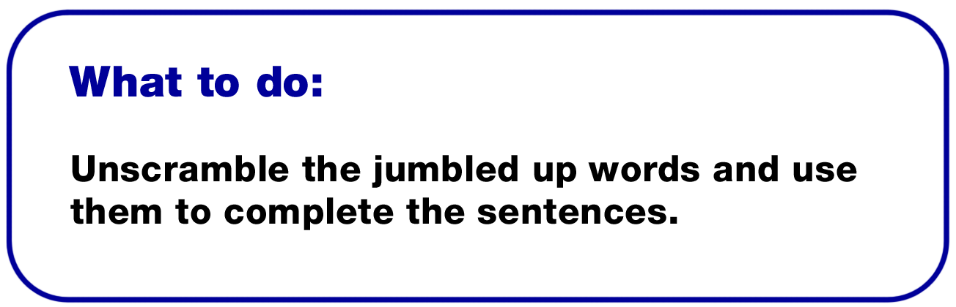 Sentence						Word-------------- is needed to keep food flowing smoothly 	through the digestive system.	      hggoarueSmall amounts of -------------- are needed for the blood, 	bones, teeth and nerves.	      renmalsi-------------- are found in bread and cereals and provide 	energy. 	athorcydsabre-------------- are found in butter, margarine and oils and 	are a source of energy.	       atfs-------------- is essential for all life.	       etraw--------------are used for body repair and growth.	       entipsor7. -------------- help everything in the body to work properly.	           		 mistavin